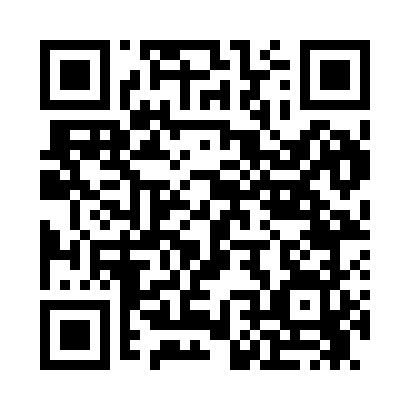 Prayer times for Bat, Louisiana, USAMon 1 Jul 2024 - Wed 31 Jul 2024High Latitude Method: Angle Based RulePrayer Calculation Method: Islamic Society of North AmericaAsar Calculation Method: ShafiPrayer times provided by https://www.salahtimes.comDateDayFajrSunriseDhuhrAsrMaghribIsha1Mon4:506:091:124:498:159:332Tue4:506:091:124:498:149:333Wed4:516:091:124:498:149:334Thu4:516:101:124:508:149:335Fri4:526:101:124:508:149:336Sat4:526:111:134:508:149:327Sun4:536:111:134:508:149:328Mon4:546:121:134:508:149:329Tue4:546:121:134:518:139:3110Wed4:556:131:134:518:139:3111Thu4:566:131:134:518:139:3112Fri4:566:141:134:518:139:3013Sat4:576:141:134:518:129:3014Sun4:586:151:144:518:129:2915Mon4:586:161:144:528:129:2916Tue4:596:161:144:528:119:2817Wed5:006:171:144:528:119:2718Thu5:016:171:144:528:109:2719Fri5:016:181:144:528:109:2620Sat5:026:181:144:528:099:2521Sun5:036:191:144:528:099:2522Mon5:046:201:144:528:089:2423Tue5:056:201:144:528:089:2324Wed5:056:211:144:528:079:2225Thu5:066:211:144:528:079:2226Fri5:076:221:144:528:069:2127Sat5:086:231:144:528:059:2028Sun5:096:231:144:528:059:1929Mon5:106:241:144:528:049:1830Tue5:106:251:144:528:039:1731Wed5:116:251:144:528:029:16